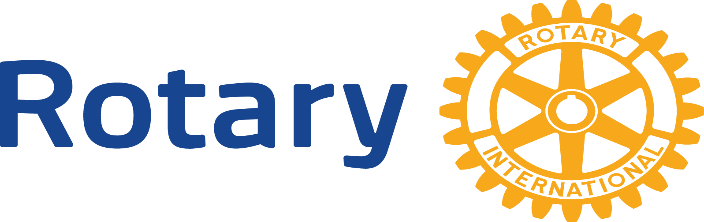 CRANBERRY ROTARY CLUBMINUTES OF MEETING November 21, 2017Rose Schneider YMCA at NoonAttendance: Anna, Ayres, Dunmire, Hilliard, Hewko, Julian, Hricz, Marshall, Hanke, Novakovich, Ohorodnyk, Savorski, Sinagra, Whipple. Clautti. VanHoose, Sandherr, BudneyGuests:  Tina Calhoun, Carissa Sitturly, Barb Trehar, Angie Woods, Jill Peteren, Donna Gumppe, Healther Clark, Emily Clark, Shannon Rhea, and Hannah DiCeccoSecretary’s Report:  Dr.Linda ClauttiLinda reviewed the programs through December.  Treasurer’s Report:  Ken SinagraKen reminded everyone about fees that are due.  He will update us on Night at the Races at a later date. He is also taking donations to get him out of jail for the Muscular Dystrophy Association.Foundation Report:  Dan NovakovichDan updated the Foundation and Polio Plus report.  We have $1590 and $602 respectively.Other News: Hank Anna, past Governor, talked about the Zone Institute for Zone 29.Jerry talked about the Salvation Army bell ringing program.John M. talked about the Fellowship dinner.  Bill H. announced that he is chair of the ball drop. PresentationCarrie O. introduced her speaker, Heather Clark.  She spoke on 100 Women Who Care in Cranberry. Learn more at:  100womenwhocarecranberrytownship.org Schedule of EventsNov. 22	*Fellowship dinner will be at the old St. Killians in Mars ( this is where we feed the less fortunate.) Time:  4:30 p.m.Dec. 16			*Breakfast with Santa will be at the Rose E. Schneider YMCA:  8:30 a.m.Dec. 22			*The Christmas party  at the Community Room in Treesdale:  6:00 p.m.				 Address:  1 Treesdale Commons, Gibsonia, PA  15044.				 Don’t forget your white elephant gifts no more that $20 value and an extra 					 bottle 	of wine for the basket which will be raffled off.August 14			 Golf OutingPresentation Preview (Presentations are allotted 20 minutes.)Nov. 28	Jerry Savoroski :  Terri Steringer on MembershipDec. 5		Board Meeting/Ethan Nichols from the PSE (Pittsburgh Social Exchange)		Franklin Blackstone will aslo be present.Dec. 12	Richard DunmireDec. 19	Hank AnnaDec. 26	NO MEETING:  See you next year!Jan. 27		NIGHT AT THE RACES…5pmThe meeting adjourned at 1:00 p.m.Respectfully submitted,Dr. Linda ClauttiClub Secretary*PLEASE SEE INFORMATION BELOW FOR ROTARY SERVICE EVENTS*ROTARY SERVICE EVENTS 2017-2018DATE		EVENT			PLACE		PURPOSE		FUNDS RAISED7/3		Concerts in the Park		Cranberry Park	Rotary funds	7/20		Concerts in the Park		Cranberry Park	Rotary funds7/27		Concerts in the Park		Cranberry Park	Rotary funds8/3		Concerts in the Park		Cranberry Park	Rotary funds	            $ 1,910.00                                                                                                                                                          (all concerts)7/15		Community Days		Cranberry Park	Rotary funds		$ 1,102.008/3		Rotary Gardens					Service8/3		Golf Outing			Cranberry Highlands 	Rotary funds		$16, 634.008/8		Highway Clean-up8/10		Dunmire Social Event		9/12		Senior Luncheon 		Jaycee Shelter9/17		Suicide Prevention Walk	North Boundary Park				$    6036.0010/5		Senior Bingo			CranberryPlace	N/A11/22		Fellowship Dinner		St.Killians in Mars	N/AANNUAL FOUNDATION FUND TO DATE:	$1590.00	POLIO FUNDS TO DATE:  			$ 602.00